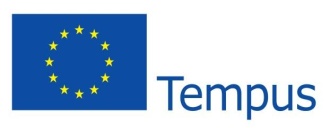 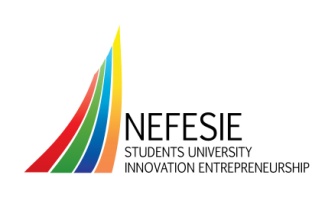 Inter Project Coaching Report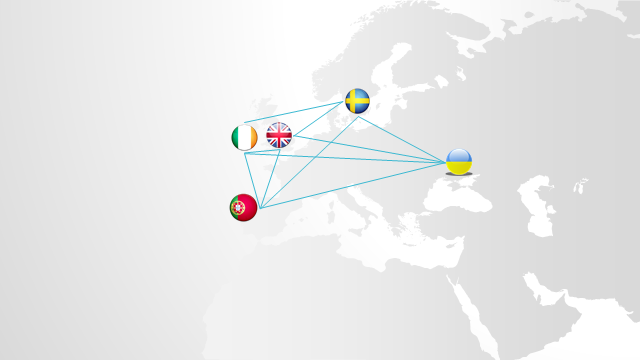 Проект фінансується за підтримки Європейської Комісії. Зміст даної публікації / матеріалу є предметом відповідальності автора і не відображає точку зору Європейської Комісії.Звіт підготовлено у 2014 році в рамках Темпус проекту “Національна освітня інфраструктура удосконалення інноваційної та підприємницької діяльності ІТ-студентів ”, 530576-TEMPUS-1-2012-1-SE-TEMPUS-SMHES.Темпус команда що підготувала звіт:  Дудар Зоя, Каук Віктор, Ревенчук Ілона,  Федасюк  Дмитро, Яковина Віталій, Лютак Ігор, Яцишин Микола,  Олексів Ігор. Темпус концорциум партнери:Ліннеус університет, Векше, ШвеціяХарківський національний університет радіоелектроніки, УкраїнаНаціональний університет «Львівська політехніка», Україна Одеський національний політехнічний університет, УкраїнаІвано-Франківський національний технічний університет нафти і газу, Україна Вінницький національний технічний унiверситет, УкраїнаІнститут Pedro Nunes, Коімбра, ПортугаліяМіністерство освіти і науки, молоді та спорту України Університет Оксфорд Брукс, Оксфорд, Велика БританіяДублінський міський університет, Дублін, ІрландіяIKEA AB, Елмхулт, Швеція SIGMA Kudos Швеція AB, Векше, Швеція Державне  конструкторське бюро "Південне"Вступ	При реалізації проекту у сучасних умовах не можливо не враховувати отримані результати при виконанні інших проектів такої ж спрямованості. На даному етапі реалізації проекту головною метою вивчення досвіду інших проектів є визначення підходу для створення та впровадження нових навчальних дисциплін інноваційної та підприємницької спрямованості. Необхідно було проаналізувати, яким саме чином трансформується навчання студентів для того,щоб вони були більш креативними та успішними при створенні власних інноваційних та комерційних проектів у ІТ - галузі.	Проблема недостатньої освіти у інноваційній діяльності в університетах була визначена досить давно, але навіть зараз немає системного підходу та бачення, яким саме чином слід її вирішувати у масштабах держави.	Саме тому, було обрано декілька проектів (більшість із яких вже завершено), що мають за мету або створення нових навчальних програм певної спрямованості, або приймають участь у трансформуванні інноваційної діяльності в Україні.	12 лютого 2014 року на базі НТУ «Львівська політехніка» було проведено семінар з обміну досвідом,  на якому прийняли участь представники усіх запрошених проектів. Які виступили з презентаціями та у дискусії розповіли про реально отриманий досвід при реалізації власних проектів.	Усі учасники семінару виразили впевненість у плідній подальшій співпраці для підвищення інноваційної активності як у власних університетах (та університетах - партнерах), так і на державному рівні.Проект PROMENG 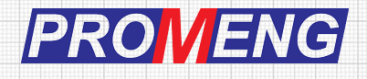 PRactice Oriented Master Programmes inENGineering in RU, UA, UZ.( http://www.promeng.eu/) Проект завершено. Опис проекту  Основні завдання проекту  спрямовані на  поліпшення магістерських програм у галузі електротехніки відповідно потребам сучасного суспільства країн – партнерів: Росії, України та Узбекистану, що робить університети ближче до мінливих умов ринку праці та дає можливість інтеграції у європейський освітній простір.Університети швидше зможуть реагувати на потреби роботодавців для забезпечення працевлаштування випускників.У відповідності з конкретними цілями проекту планувалося:зробити огляд та оновлення поточної навчальні програми у галузі електротехніки (MA) у відповідності з останніми досягненнями у цільовій галузі;розробити чотири нові  навчальні програми: прикладна інформатика та системи передачі даних; CAD / CAM / CAE для електротехніки; технології підвищення якості; управління охорони навколишнього середовища та інженерна техніка;повністю розробити п'ять змістовних модулів:рішення проблем для інженерів;моделювання виробничих систем;реінжиніринг;аудит та сертифікація по ISO;створення інфраструктури для досліджень.У проекті також передбачалися: перепідготовка професорсько - викладацького складу для нових навчальних програм розробка методології викладання;проведення пілотних курсів;створення ELM офісів ( інженери в ринку праці) за підтримки зацікавлених сторін.2. Обґрунтування обрання проекту для обміну досвідомПроект PROMENG було обрано тому,що головною метою цього проекту було створення нових освітніх програм магістерської підготовки з змінами у навчальних стандартах інженерної спрямованості.При розробці таких навчальних програм були враховані вимоги ЄС, було використано ECTS підхід до розробки навчальних дисциплін, були створені нові 28 навчальні програми в усіх університетах – партнерах з трьох країн.Також був досвід впровадження таких програм у навчальний процес з додаванням методики використання.3. Результати, які можна використовувати в проекті NEFESIE	Проаналізувавши підхід та враховуючи досвід при інженерній підготовці можна використовувати методику розробки навчальних програм та певних навчальних дисциплін при розробці нових дисциплін з напрямку магістерської підготовки у Electric Engineering.4. Вплив досвіду проекту на проект NEFESIE	Результати проекту PROMENG можуть бути враховані та використані у декількох активностях проекту  NEFESIE, а саме: при створенні навчальних програм, певних навчальних дисциплін та змістовних модулів;при впровадженні пілотних програм навчання;при перепідготовці викладачів нових навчальних дисциплін.5. Подальша взаємодія між проектами у майбутньому	Вже зараз колективи університетів – партнерів спільно працюють над вдосконаленням магістерських програм у напрямку Electric Engineering, що впливає на більш якісну підготовку фахівців. У майбутньому учасникам проекту PROMENG можуть бути запропоновані методики та матеріали з навчальних дисциплін інноваційного та підприємницького спрямування та нові підходи до співпраці з роботодавцями у їх ELM офісах.Проект SPIN-OFF 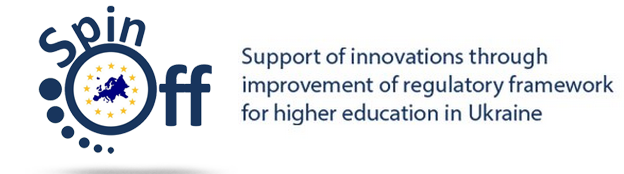 ( http://www.spinoff-ua.eu/)Проект завершено1. Опис проекту Значний рівень обізнаності про важливість підтримки інновацій в Україні вже досягнута. Тим не менше, певні перешкоди повинні вирішуватися адаптацією структурних підрозділів до вимог." Трикутник знань " є одним з пріоритетів TEMPUS IV з самого її початку, тому цей підхід використано і для реалізації SPIN-OFF. Виявленні проблеми, які існують при впровадженні інновацій в Україні:слабкий діалог між науковим співтовариством, бізнесом і політиками та їх зв'язок з освітою та інноваційними проектами;недостатній зворотний зв'язок між освітою та роботодавцями;існуюча нормативно-правова база робить комерційну діяльність університетів дуже складною;відсутність досвіду в застосуванні ринкової економіки, особливо такі інструменти, як венчурний капітал.забезпечення автономії університетів що дозволяють більш оптимально комерціалізувати дослідження;комерціалізація досліджень допускається де- юре, але підзаконні акти де- факто не сприятливою для такої діяльності.Ці прогалини привести до стрімкого витоку інновацій, знань, досвіду, навіть люди з академічних кіл до комерційних структур - з зменшило можливості університетів, щодо впровадження інновації. Хоча ефективне функціонування " трикутника знань" може потребувати додаткових змін національного законодавства, існує простір для поліпшення ситуації, навіть сьогодні через:розробка адекватної внутрішньої нормативної бази для університетів;пояснювальна діяльність Міністерства про можливості та правила комерціалізацію досліджень;сприяло підтримці діалогу університетів з промисловістю та іншими суб'єктами ринкової економіки (банки, венчурний капітал, технопарки, торгові палати ) структурована шляхом створення центрів трансферу знань;впровадження інноваційних курсів у навчальний план;виявлення та поширення передового досвіду в галузі комерціалізації інновацій.SpinOff проект спрямований на поліпшення умов для створення та комерціалізації інновацій за допомогою набору структурних заходів, що охоплюють:удосконалення нормативно-правової бази;пропозиція механізмів для сприяння співробітництву між зацікавленими сторонами;забезпечення синергії науки та освіти.Мета проектуОсновна мета проекту полягає у забезпеченні, щоб університети в Україні були спроможні створювати та поставляти на ринок інновацій продукти високої наукової і комерційної вартості.Для досягнення цієї мети поставлено такі завдання:довести аналіз існуючих  практик ЄС у галузі комерціалізації інновацій в університетах;для реалізації новітніх методології дозволить ітенсифікувати підходи до освіти випускників, що полегшить взаємодію наукових кіл та інновації активного бізнесу;розробити рекомендації щодо вдосконалення законодавчої бази для комерціалізації інновацій в Україні;доставити і переконатись в механізмах практиці і схемах комерціалізації інновацій в університетах у співпраці з іншими зацікавленими сторонами.Очікувані результати.Наступні основні результати планується доставити в рамках проекту:концепція комерціалізації інновацій в системі вищої освіти в Україні.усвідомлення кращих практик ЄС серед зацікавлених сторін, відповідальних за створення інновацій та залучення їх на ринок;модель внутрішньої нормативної бази та пояснювальних документів політики, як дорожня карта, для комерціалізації інновацій в університетах;методики навчання оновлюються в ракурсі отриманих навичок при комплектації поставки інновацій на ринок;допомога службами по передачі знань в університетах на п'яти регіонах України;рекомендації щодо подальшого законодавчої реформи для підтримки комерціалізації інновацій.2. Обґрунтування обрання проекту для обміну досвідомУ зв’язку з тим, що цілі проекту NEFESIE перетинаються за предметною галуззю та цілями проекту SPIN-OFF, тому він обраний для обміну досвідом.У цьому проекті визначені проблеми у галузі інноваційної діяльності університетів України, деякі з яких має вирішити проект NEFESIE. До того ж дуже важливим моментом є створення нормативно-правової бази для комерціалізації інноваційної продукції. Яка створюється в університетах. 3. Результати, які можна використовувати в проекті NEFESIEЗ метою теоретичного та практичного обґрунтування доцільності(необхідності) впровадження та підвищення інновацій і підприємництва в університетах у рамках TEMPUS проектів були поставленні такі задачі:сприяння реформуванню вищої школи аналізуючи поточну інноваційну політику в українських університетах з розробкою стратегії, місії, цілей та посадових інструкцій по відбору персоналу;підвищення якості та співпраці вищої школи та промисловості використовуючи прийоми та методики на основі  анкетування студентів та роботодавців для аналізу поточної інноваційної політики та вивчення досвіду країн ЄС;посилити міжнародні контакти між університетами на основі проведення міжнародних конференцій, семінарів та створення інноваційних офісів.Для досягнення цих задач на протязі 2012-2014 рр. було проведено обмін досвідом і Європейськими партнерами на конференціях, семінарах на теренах України та Європи.У ході них було запропоновано використовувати як концепцію трикутник знань для вищої школи (HE Knowledge Triangle), перевагами такого підходу є об’єднання у одне ціле досліджень, навчання та інновацій у межах вищого навчального закладу. Цей підхід підвищує комунікацію між наукою та навчальним процесом, дозволяє здійснити зворотній зв'язок із роботодавцями, дає змогу підвищити якість вищої освіти у зв’язку з використанням інновацій. Велику увагу при виборі концепції такого типу приділялось у проекті нового закону про освіту № 796 від 27.08.2010 у рамках якого запропоновано використовувати виробничо-наукові парки з метою комерціалізації інновацій, правда без інструментарію, який би дозволив це реалізувати. Одним із головних напрямків розвитку вищої освіти в Україні виділено напрямок надання більшої автономії ВУЗам. Гарантування на державному рівні такого підходу дасть змогу на основі досвіду західних країн у сфері впровадження інновацій та підприємництва підвищити якість вищої освіти, покращення її комунікації з роботодавцями та легку інтеграцію у європейські інституції вищої школи.У рамках програми Європейськими університетами основна увага буде приділятись: шляху від ідеї до реалізації інновації, підвищення ефективності комерційної складової, заохочення активних студентів до впровадження своїх ідей на комерційній основі з метою ефективної інтеграції у роботу на виробництві, збільшення потужностей матеріальної бази для досліджень в університетах. Виділено основним ризиком у межах України - недосконале законодавство.4. Вплив досвіду проекту на проект NEFESIEІнтеграція результаті та взаємодоповнення досягнень цих двох дає можливість успіху в галузі становлення розвитку інноваційної діяльності ВНЗ України, комерціалізації наукових розробок та встановлення плідної співпраці між університетами та компаніями, в тому числі шляхом трансферу технологій. Зокрема застосування інноваційних підходів, які використанні SPIN-OFF, ідеї створення віртуальних офісів з метою реалізації інноваційних проектів у рамка ІТ-індустрії, використання віртуальних середовищ спілкування за інтересами з метою покращення комунікації між студентами ІТ-спільноти світу.5. Подальша взаємодія між проектами у майбутньомуПроекти SPIN-OFF і NEFESIE за свою мету ставлять створення, удосконалення та поліпшення інноваційної складової діяльності ВНЗ України. При цьому проект NEFESIE головним чином зосереджений на інноваційній діяльності студентів, тоді як SPIN-OFF концентрувався на комерціалізації ІВ та трансфері технологій, отриманих університетами внаслідок науково-дослідної роботи. Крім того проект NEFESIE ставить за мету розвиток підприємницьких компетентностей ІТ - студентів.Тому результати обох проектів є дуже важливими для розвитку інноваційної та підприємницької діяльності серед студентів ВНЗ України та взаємодії університетів та компаній і подальша співпраця між учасниками цих проектів направлена на кооперацію. При цьому слід брати до уваги, що проект SPIN-OFF є етапі завершення і отримані результати можна використати для інтеграції у завдання та цілі діяльності проекту NEFESIE.Проект SUCSID 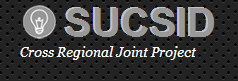 ( http://sucsid.competence.in.ua/)Inter-university Start-up centers for students’ innovations development & promotionПроект не завершено.1. Опис проекту Проект « Створення мережі міжуніверсітетськіх Start- Up центрів для підтримки та просування студентських інноваційніх проектів» (SUCSID) фінансується Європейським Союзом в рамках програми Tempus IV. Проект виконуватиметься протягом трьох років - з 15 жовтня 2012 до 15 жовтня 2015.Проект спрямований на розвиток інноваційної та підприємницької діяльності в Україні, Білорусі, Молдові шляхом підвищення креативності, конкурентоспроможності та здатності до працевлаштування випускників університетів і розширення співпраці між університетами, інноваційними та інвестиційними компаніями. Завдання проекту полягають у розробці інноваційного віртуального простору на основі сучасних інформаційних технологій для підтримки контактів і передачі знань між усіма учасниками, можливості впливу на національні стандарти освіти в Україні та на розроблення і впровадження нових курсів з ІТ - інновацій та підприємництва. За умовами виконання проекту планується, що дисципліни з підприємництва, управління проектами, інноваційного менеджменту будуть інтегровані в навчальні плани магістрів в галузі інженерних та комп’ютерних наук. В той же час курси з підприємництва в рамках довгострокових програм навчання впродовж життя будуть надаватися в Start-up центрах для людей, які хочуть розпочати бізнес на основі своїх інноваційних ідей.Одним з основних завдань проекту є створення чотирьох міжуніверситетських регіональних "Старт- ап" (Start- Up) центрів у зазначених країнах та налаштування інтерактивної мережі для обміну міжнародним академічним і професійним досвідом.Відмінною особливістю пропонованої концепції є створення інформаційної мережі, що зв'язує всіх учасників проекту для презентації розроблених інноваційних проектів та ідей, і створення інноваційного банку ідей, які будуть використовуватися потенційними інвесторами, партнерами та іншими зацікавленими сторонами. Крім того, планується модернізувати навчальні плани студентів інженерних та комп'ютерних спеціальностей з метою підвищення здатності студентів до комерціалізації знань. Це буде досягнуто шляхом впровадження навчально - методичних комплексів електронного навчання з 5 дисциплін з розвитку, презентації та просування інновацій.Головні цілі проекту:створення міжуніверситетських регіональних start-up центрів та інтерактивної мережі співпраці між членами консорціуму на основі міжнародного академічного і професійного досвіду в якості платформи для реалізації інноваційних ідей і технологій;модернізація навчальних планів студентів інженерних та комп'ютерних спеціальностей шляхом розробки методології, змісту та навчальних матеріалів дисциплін для підвищення креативності, презентації, просування інновацій;створення в країнах-партнерах системи навчання для підготовки та перепідготовки тренерів, а також для слухачів програм з перепідготовки кадрів в галузі розвитку інновацій.Члени партнерства: університети України Білорусі, Молдови, Швеції, Великої Британії, Португалії, Фінляндії. Сильною складовою проекту є залучення до роботи бізнес-інкубаторів європейських країн, асоціації ІТ-компаній «Інформаційні технології України», компаній, які займаються просуванням та підтримкою інновацій.	2. Обґрунтування обрання проекту для обміну досвідомУ зв’язку з тим, що цілі проекту NEFESIE перетинаються за предметною галуззю з цілями проекту SUCSID, тому його було обрано для обміну досвідом. Крім того, це проект який виконується і завдяки якому буде підвищуватися інноваційна та підприємницька активність студентів в університетах України, що є головною метою проекту NEFESIE.3. Результати які можна використовувати в проекті NEFESIEОсновні результати за проектом SUCSID, які можна використовувати в проекті NEFESIE:моделі співпраці ВНЗ з регіональними start-up центрами;технологія організації інтерактивної мережі академічного і професійного обміну досвіду реалізації інноваційних ідей і технологій;для підвищення інноваційної діяльності студентів комп'ютерних спеціальностей використання змісту та навчальних матеріалів з дисциплін, які увійшли в відповідні модернізовані навчальні плани;методологія проведення тренінгів для викладачів курсів з розробки та просування інновацій;використання бази даних інноваційних ідей та проектів, доступних представникам бізнес-спільноти;системи навчання для підготовки та перепідготовки тренерів, а також для слухачів програм з перепідготовки кадрів в галузі розвитку інновацій.4. Вплив досвіду проекту на проект NEFESIEВзаємопроникнення досягнень та результатів цих двох проектів є запорукою успіху в галузі становлення розвитку інноваційної та підприємницької діяльності серед студентів ВНЗ України.5. Подальша взаємодія між проектами у майбутньомуПроекти SUCSID і NEFESIE за свою мету ставлять створення, удосконалення та поліпшення інноваційної та підприємницької діяльності серед студентів ВНЗ України. Всі результати за проектами націлені на:створення системи навчання з інновацій та підприємницької діяльності як студентів так і викладачів з розробкою відповідних курсів та впровадження у ВНЗ (навчальні плани та стандарт підготовки магістрів);створення віртуального інноваційного простору з банком інноваційних ідей із залученням інвесторів, держаних і недержавних організацій як на регіональному так і на національному рівні;сприяння підвищенню здатності студентів до комерціалізації знань та створенню власних інноваційних продуктів та послуг. Шляхом об’єднання і створення юридичних осіб.Проект UNI4INNO- http://www.uni4inno.eu/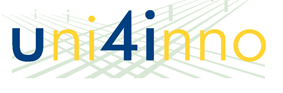                                Innovation offices in Ukrainian Higher Education InstitutionsПроект завершено.1. Опис проекту Проект «Активізація трикутника знань шляхом створення інноваційних офісів в українських вищих навчальних закладах» (UNI4INNO) фінансувався Європейським Союзом в рамках програми Tempus. Проект виконувався протягом трьох років – з січня 2010 до січня 2013.Проект спрямований на постійне зміцнення стратегічних, управлінських та адміністративних можливостей шести українських університетів у визначенні, управлінні та генеруванні вартостей на основі нематеріальних (інтелектуальних) активів університетів, а також підвищення ефективності участі університетів у науковій кооперації через впровадження ряду цільових заходів для розбудови потенціалу їх співпраці.Завданнями проекту були зміцнення стратегічних, управлінських та адміністративних можливостей шести українських університетів у визначенні, управлінні та генеруванні цінностей на основі нематеріальних (у першу чергу – інтелектуальних) активів університетів; підвищення ефективності участі українських університетів у науковій кооперації шляхом упровадження низки цільових заходів з метою розбудови їх потенціалу співпраці; просування інноваційної культури в українських ВНЗ шляхом створення та впровадження інноваційних офісів та послуг з підтримки інновацій.Основними етапами реалізації проекту UNI4INNO були:Створення стратегічних факторів для реалізації інституціональної інноваційної політики, що включало наступні задачі:аналіз поточної інноваційної політики в українських університетах;проведення анкетування для аналізу поточної інноваційної політики та вивчення досвіду країн ЄС;створення стійкої структури з підтримки інновацій в 6 українських університетах;розробка стратегії, місії та цілей; відбір персоналу та розробка посадових інструкцій;вибір місця розташування Офісу.Підготовка кваліфікованого персоналу для підтримки процесів інноваційного розвитку в 6 українських університетах, в рамках якого протягом 2010–2012 рр. здійснено ряд заходів, зокрема:перше засідання партнерів Європейського проекту в Торгово-промисловій палаті Києва (лютий 2010, Київ);навчально-ознайомчий візит представників вищих навчальних закладів України в Університеті Аліканте (травень – червень 2010, Іспанія);семінар «Побудова інноваційної культури університетів» (вересень 2010, Одеський національний університет ім. І.І. Мечнікова);семінар «Реалізація заходів з підтримки інновацій та передачі знань в університетах» в Чалмерському технологічному Університеті (січень 2011, Королівство Швеції);семінар «Активізація дослідницької співпраці з підприємствами та участь у Міжнародних проектах» (травень – червень 2011, Національна металургійна академія України);семінар «Управління нематеріальними активами та інтелектуальною власністю» (вересень 2011, Національний аерокосмічний університет імені Н.Е.Жуковського "Харківський авіаційний інститут");практичне стажування в Університеті Болонії в рамках виконання TEMPUS-проекту (вересень 2011р.);Міжнародна конференція «Університети як двигуни інновацій: від теорії до практики» (березень 2012, Національний університет «Львівська політехніка»);опубліковано практичний посібник: «Формування інноваційної культури в українських університетах» (березень 2012, видавництво Національного університету «Львівська політехніка»);Міжнародна конференція «Стимулювання інноваційної діяльності в Україні шляхом трансферу технологій» (вересень 2012, РВНЗ "Кримський гуманітарний університет").Пілотне функціонування інноваційних офісів. Основним результатом пілотного функціонування Інноваційного офісу Львівської політехніка стала технологічна матриця Національного університету «Львівська політехніка».Створення національної мережевої платформи «Університети для інновацій». В рамках Темпус проекту UNI4INNO була створена Міжнародна Мережа Трансферу Інновацій (ММТІ) (http://inno.net.ua/). Технічну розробку та підтримку функціонування мережі здійснює Національний аерокосмічний університет ім. М.Є. Жуковського «ХАІ». Дана мережа включає як університети так і підприємства та спрямована на обмін інформацією між учасниками мережі.Основними результатами проекту стали: аналізування діяльності українських університетів учасників консорціуму щодо ефективності процесу передачі інноваційних технологій підприємствам; формування сучасних інноваційних офісів в українських університетах з врахуванням досвіду європейських партнерів учасників проекту; відбір та підготовка персоналу у створені інноваційні офіси; проведення навчальних тренінгів для персоналу, сформованих інноваційних офісів, в Європейських університетах-учасниках проекту; пілотне функціонування, створених в українських університетах, інноваційних офісів; формування Національної мережевої платформи «Університети для інновацій».Члени партнерства: університети України, Швеції, Іспанії, Італії. Важливою складовою проекту є залучення Торгово-промислової палати м. Києва та НГО «Міжнародна університетська служба» (Австрія).2. Обґрунтування обрання проекту для обміну досвідомУ зв’язку з тим, що цілі проекту NEFESIE перетинаються за предметною галуззю з цілями проекту UNI4INNO, тому його було обрано для обміну досвідом.Крім цього у проекті приділяється увага створенню нових структурних підрозділів – інноваційних офісів, які мають за мету підвищення інноваційної активності у першу чергу вчених та викладачів університетів. При розробці навчальних матеріалів використовувався компетентностний підхід, що є досить новим для освітніх закладів України. 3. Результати, які можна використовувати в проекті NEFESIEОсновні результати за проектом UNI4INNO, які можна використовувати в проекті NEFESIE:результати аналізу проблем інноваційної діяльності українських університетів,;досвід формування сучасних інноваційних офісів в українських університетах;досвід створення Національної мережевої платформи «Університети для інновацій»;модель співпраці університетів та компаній в рамках Національної мережевої платформи «Університети для інновацій»;методологія проведення навчальних тренінгів для персоналу сформованих інноваційних офісів;використання бази даних інноваційних розробок університету – Технологічної матриці;виділення компетенцій, необхідних для фахівця інноваційного офісу, які можна використати при визначенні інноваційних компетенцій магістрів за спеціальністю «Інженерія програмного забезпечення», до яких, зокрема, можна віднести:Загальні компетентності:навики роботи з інформацією (вміння знаходити та аналізувати інформацію з різних джерел);вміння застосовувати знання на практиці;дослідницькі вміння;міжособистісні вміння;лідерство;уздатність працювати в команді фахівців з різних підрозділів (міжфункціональній);уміння працювати в міжнародному контексті;Фахові компетентності:знання основних підходів до маркетингу інноваційних розробок;знання щодо принципів роботи міжнародних баз даних;знання основних положень захисту ІВ;вміння налагоджувати співпрацю з підприємствами щодо трансферу технологій;вміння проводити тренінги для вчених університету та інших стейкхолдерів;вміння створювати технологічні карти;вміння формувати та подавати заявки на міжнародні гранти;вміння здійснювати технологічний аудит.4. Вплив досвіду проекту на проект NEFESIEВзаємопроникнення та взаємодоповнення досягнень та результатів цих двох проектів є запорукою успіху в галузі становлення розвитку інноваційної діяльності ВНЗ України, комерціалізації наукових розробок та встановлення плідної співпраці між університетами та компаніями, в тому числі шляхом трансферу технологій.5. Подальша взаємодія між проектами у майбутньомуПроекти UNI4INNO і NEFESIE за свою мету ставлять створення, удосконалення та поліпшення інноваційної складової діяльності ВНЗ України. При цьому проект NEFESIE головним чином зосереджений на інноваційній діяльності студентів, тоді як UNI4INNO концентрувався на комерціалізації ІВ та трансфері технологій, отриманих університетами внаслідок науково-дослідної роботи. Крім того проект NEFESIE ставить за мету розвиток підприємницьких компетентностей ІТ студентів.Тому результати обох проектів є дуже важливими для розвитку інноваційної та підприємницької діяльності серед студентів ВНЗ України та взаємодії університетів та компаній і подальша співпраця між учасниками цих проектів направлена на кооперацію. При цьому слід брати до уваги, що проект UNI4INNO є завершеним і деякі його результати є вхідними даними для діяльності проекту NEFESIE.ВИСНОВКИ	Дослідивши вищенаведені проекти для визначення можливостей використання отриманих результатів та подальшої співпраці слід відзначити наступне: в Україні існує дуже багато не вирішених саме на державному рівні проблем різного характеру (організаційного, економічного, юридичного), які суттєво гальмують розвиток інновацій в університетах;результати міжнародних проектів Міністерство освіти і науки дуже слабко враховує у своїй діяльності;за різними проектами створюються нові навчальні програми (які узгоджено з європейськими партнерами), при розробці яких використовуються різні підходи (класичний, компетентнісний та інші);результати проектів, особливо методики підготовки та перепідготовки фахівців у галузі інноваційного підприємництва не набувають державного рівня і, як правило, стосуються тільки університетів – партнерів проектів;підходи до створення нових структурних підрозділів для підтримки інноваційних проектів в університетах також мають різний характер (у двох проектах було створено інноваційні офіси, але з різними функціями та змістом);як правило, результати не містять чітких рекомендацій, що саме має робити університет для того, щоб підвищити інноваційну активність співробітників, викладачів, студентів;дуже мало враховуються потреби саме студентів (більш уваги приділяється викладачам та науковцям);майже немає навчальних дисциплін з інновацій та підприємництва, які були б частиною освітнього стандарту підготовки магістрів.Таким чином, необхідно враховувати проаналізовані результати інших проектів, передбачити у власному проекті можливу інтеграцію за певними завданнями. Також слід залучати усіх учасників проектів до віртуального інноваційного простору з метою подальшої сумісної діяльності.Активні учасники інших проектів мають бути залученими до конкурсу інноваційних проектів, Форуму з інновацій та інших заходах, які є у проекті NEFESIE.